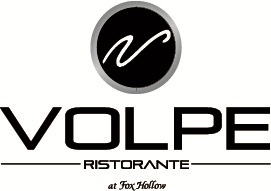 Appetizers and Small PlateBOTTLEGlassWhite WinesRED WINEWhite WinesChardonnay, Cakebread					$20.Pouilly-Fuisse, Louis Jadot - 					$15.Pinot Grigio, Santa Margherita 				$14.Sauvignon Blanc, Cakebread, Napa - 				$14Chardonnay, Silverado, Napa – 				$12Riesling, Essence Mosel Germany				$10.Bianco, Di Giovanna, 50% Grillo 50% Chardonnay Blend		$10.Vernaccia, Cesani Vernaccia de San Gimignano		$10.Rose, Chateau D’Aqueria Tavel				$  9.Moscato, Butterfly Kiss					$  9.Prosecco –Sparkling Wine					$  9.GlassRed WinesCabernet Sauvignon, Silverado				$20.Lucente, Montelcino						$18.Red Blend “The Spur”, California				$14.(Cabernet Sauvignon, Petit Verdot, Malbec, Petit Sirah)Barbera d’Alba Ornati 2011, Parusso				$12.Nero d’Avola, Di Giovanna Poggionotte	2010 -		$12.Cabernet Sauvignon, St. Francis				$11.Merlot, Blackstone Sonoma Reserve				$11.Pinot Noir, Concannon					$10.Malbec, Broquel						$10.Chianti Classico, Carpineto					$  9.Shiraz, Barrosa Vines						$  9.Champagne and Sparkling WinesLouis Roederer, Cristal					$300.Dom Perignon, Vintage 2005					$250.Moet & Chandon, Brut Imperial n/v			  	$  80.Veuve Clicquot, Yellow Label Brut n/v			$  90.Pommery Brut Rose n/v					$  90.Mionetto, Prosecco Brut, Italy n/vMonday 		LIVE JAZZwith Robert Lepley TrioOpen Mic Jam SessionPrix Fixe Dinner Menu 			$28.Al la carte menu availableTuesday 		Wine Down50% off Select bottles of wineWednesday 	Lobster NightThree Course Lobster Dinner   	$26.Reservations SuggestedThursday	Prime Rib Lovers Delight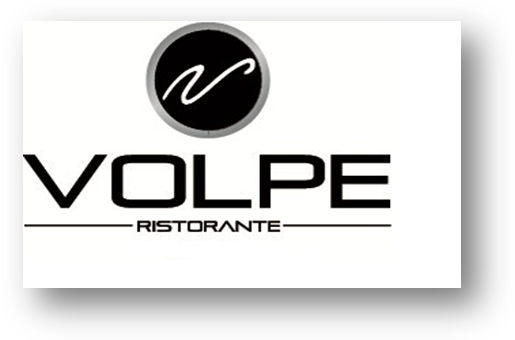 Private Party Room Available